МКОУ «ООШ №3» с.п. Каменномостское5  Республиканский конкурс исследовательских   работ и                 проектов  школьников    «Первые шаги в науку»     Село  Каменномостское     Школа № 3     Класс 3     Направлениe : Окружающий мир.ИССЛЕДОВАТЕЛЬСКАЯ РАБОТАТема:  Ум ребенка на кончиках его пальцев.Руководитель    Шериева Светлана Хажмуратовна                                                          учитель начальных классов                                    Учащийся            Дзакуреева РадаТема – «Ум ребёнка – на кончиках пальцев». Предмет исследования: бумагопластика как средство развития мелкой моторики у учащихся 1 класса. Цель исследования: изучение развитие мелкой моторики пальцев   на основе работы с бумагой у учащихся 1класса (бумагопластика как средство развития мелкой моторики)  Объект исследования: развитие мелкой моторики детей 1классов на занятиях рукоделием.Согласно поставленной цели определены следующие задачи исследования:1.  Изучение методической литературы;2.  Изучить особенности развития мелкой моторики у детей младшего школьного возраста.3. Охарактеризовать технику бумагопластики как средство развития мелкой моторики.4.  На основе своих наблюдений сделать выводы.       5.  Проанализировать диагностику уровня сформированности коммуникативных умений младших школьников.Актуальность. Уровень развития мелкой моторики – один из показателей готовности к школьному обучению. Ребёнок, имеющий высокий уровень развития мелкой моторики, умеет логически рассуждать, у него достаточно развиты память и внимание, связная речь. Гипотеза. Если дети 6-7 лет будут регулярно заниматься разными видами бумагопластики, то у него сформируется навык работы с ней  и способствовать развитию мелкой моторики руки и творческих способностей школьников, а также научаться изготавливать оригинальные подарки своим близким. Методы исследования: изучение литературы, изучение основ составления, наблюдение.Введение.Отношение к рукам у человечества всегда было особым. Руки добывали огонь, пищу, защищали, строили жилище, объясняли, измеряли, создавали всё необходимое для жизни, лечили, учили и учились. По рукам судили о здоровье, о положении человека, его силе, энергичности, профессии, о характере, темпераменте. Не случайно в языке так много выражений связанных с руками: «Мастер на все руки», «Золотые руки», Рукой подать», «Как рукой сняло», «Не подать Руки», «Руками развести», «Руки опускаются», «Обеими руками «за»», «Своя рука-владыка», «Чужими руками жар загребать», «Руки не оттуда растут», «Работать, не покладая Рук», «Как рукой сняло» и. т. д.Что же такое мелкая моторика? Под термином «мелкая моторика» понимается точные движения пальцев руки.У многих поступающих в 1 класс детей наблюдается недоразвитость тонкой (мелкой) моторики. Оказывается, что у большинства современных детей отмечается общее моторное отставание. Ещё 20 лет назад родителям, а вместе с ними и детям, приходилось больше делать руками: перебирать крупу, месить тесто, стирать бельё, вязать, вышивать, штопать, шнуровать обувь и т. д. Сейчас же чуть ли ни на каждое занятие есть по машине. Следствие - слабое развития общей моторики, и в частности – руки, общая неготовность большинства современных детей к письму или проблем с речевым развитием. Поступая в 1-ый класс, дети с затруднениями мелкой моторики, испытывают затруднения с письмом: у них быстро устает рука, теряется рабочая строка, не получается правильное написание букв. Все это отрицательно сказывается на усвоении детьми программы 1 класса.Чтобы будущий первоклассник умело обращался с ручкой, карандашом, фломастером, кистью, нужно развивать движения его пальцев, стремясь к тому, чтобы они были свободными, уверенными, согласованными. Недостаточно развитая мелкая моторика пальцев рук дает низкие результаты, быстро устает, у него падает работоспособность. Недостаточное развитие мелкой моторики может привести к возникновению негативного отношения к учебе, тревожного состояния ребенка в школе. Для успешного развития тонкой моторики важно тренировать обе руки.Я написала эту работу, чтобы доказать, что занятие бумагопластикой оказывает положительное влияние на развитие моторики руки младших школьников.
         Я предложила учительнице во время занятий внеурочной деятельности  проводить занятия по бумагопластике. Потому что видела, что у многих ребят проблемы с каллиграфией, пишут медленно, элементы пишут неправильно. По программе «Мир вокруг нас» мы 2 года проходили занятия по бумагопластике.  Для занятий выбрали два дня в неделю это – среда и пятница. В эти дни у учащихся отмечается высокий и средние уровни. Для разработки занятий по бумагопластике для младшего школьного  возраста мы использовали: объемная аппликация, оригами, квиллинг из бумаги и гофрокартона, торцевание плоскостное и на пластилине, объемные фигурки, изделия из салфеток, трудоспособности (согласно санитарно – гигиеническим положениям).  Прежде чем начать занятия, мной и учителем были подобраны упражнения для развития мелкой моторики руки.   1. Основная часть.1.1. Понятие бумагопластики «Бумагопластика» – техника создания полуобъемных (рельефных) и объемных изделий из бумаги. Существуют самые различные виды бумагопластики: Оригами – японское искусство складывания из бумаги фигурок людей, животных, геометрических тел. Модульное оригами. Поделки модульного оригами выполняются из нескольких частей – модулей. Движение рук – и модули превращаются в зверей, птиц.  Квиллинг Технику квиллинга (квиллинг, бумагокручение, бумажная филигрань) применяют для изготовления объёмных открыток. Торцевание – это своеобразный вид аппликации из бумаги. Торцеванием можно выполнить всевозможные панно, декоративные открытки, сюжетные композиции. Рваная бумага – чаще всего газеты, которые ребёнок сминает, рвёт, бросает, наслаждаясь при этом производимым шумом и изменением формы бумаги, которая целиком зависит от действия его руки. Мятая бумага.  Дети младшего школьного возраста, сминая бумагу, создают определённые предметы. Плетение – один из наиболее интересных видов художественного творчества, любимых детьми и взрослыми. Соединяя фигурки плетением, можно получить различные изображения, а затем дополнить их аппликацией, выполненной в одной из нетрадиционных техник (из ваты, пуха, скорлупы, крупы и т.п.). Мозаика – изображение или орнамент, выполненный из отдельных, плотно пригнанных друг к другу разноцветных кусочков. Выполнение мозаичных аппликаций требует большой точности, аккуратности. Обрывание. От листа бумаги отрывают кусочки небольшого размера или длинные полоски. Затем рисуют клеем то, что хотят изобразить, накладывают кусочки бумаги на клей. В результате изображение получается объемным.Скатывание бумаги. Сминают в руках бумагу, пока она не станет мягкой. Затем скатывают из нее шарик. После этого бумажный комочек опускается в клей и приклеивается на основу.Торцевание. Тупой конец карандаша ставится в середину квадратика из   бумаги и заворачивается вращательным движением края квадрата на        карандаш. II Практическая частьОбследование мелкой моторики (методика Гризик Т.И.) СТАТИЧЕСКИЕ УПРАЖНЕНИЯЦель обследования — проверить стабильность выполнения детьми движений, напряжение мышц.Во время выполнения упражнений мы смотрели, как долго каждый ребенок может сохранять напряжение мелкой моторики (пальцев).Проверку провели как экспресс-исследование в форме игры «Замри». Мы предложили  детям  поиграть в игру; дали соответствующие каждому упражнению инструкции; затем произносили слова «Раз, два, три! Замри!». Дети  выполняли упражнение. Я  следила за выполнением каждого упражнения, считая про себя, а учитель смотрела на часы. По истечении 2 мин учитель дала команду «Отомри!».Каждое упражнение выполняли  три раза. При этом сначала учитель проводила инструкцию, сопровождая показом. Затем ребята выполняли упражнение под счет в следующем порядке:1-й раз выполнение упражнения (под счет до 15); расслабление — отдых (около 5 с);2-й раз — выполнение упражнения (под счет до 15); расслабление — отдых;3-й раз — выполнение упражнения (под счет до 15).1.	«Кольцо». Соединить большой и указательный пальцы вместе; остальные пальцы поднять вверх.  Пальцы в данном положении удерживать под счет до 15.2.	«Коза». Вытянуть вперед указательный палец и мизинец. При этом средний и безымянный пальцы прижать большим пальцем к ладони.  Упражнение выполняется под счет до 15  3.   «Три богатыря». Поднять   вверх   указательный,    средний,    безымянный пальцы,   соединенные   вместе.   При  этом  большой   палец удерживает мизинец на ладони. Упражнение выполняется под счет до 15       4.  «Заяц». Вытянуть вверх средний и указательный пальцы. При этом мизинец и    безымянный пальцы прижать большим пальцем к ладони.  Упражнение выполняется под счет до 15 5.	«Солдатики» (упражнение для пяти пальцев). Удерживать   вытянутые    напряженные    пальцы    руки.  Упражнение выполняется под счет до 15.     ДИНАМИЧЕСКИЕ УПРАЖНЕНИЯ    6. Вырезание ножницами. Работа с ножницами показывает, как ребенок может быстро сменить напряжение мелкой мускулатуры руки на расслабление.     1 задание. Мы предлагаем вырезать из бумаги круг.     2 задание. Учитель  заранее приготовила на каждого ребенка по листу бумаги (размером 10 х 10 см) с изображением контура цветка (4—5 лепестков). При выполнении задания обращается внимание на быстроту и ловкость руки ребенка.3 задание.	Обрывание листа бумаги. Обрывание листа бумаги показывает содружество обеих рук в работе. Я раздала листы бумаги, учитель показала квадрат-образец и спросила, что она показала. Далее мы  попросили детей сделать такой же квадрат (по форме) способом обрывания. Все полученные данные занесли в таблицу 1  (см. приложение).При анализе результатов обследования мелкой моторики руки детей, особое внимание уделялось качеству и выполнения заданий. В предпоследней графе выставляется суммарное количество баллов.	Условные обозначения:если ребенок справился с заданием — 1 балл;если ребенок справился с заданием частично — 0,5 балла; если ребенок не справился с заданием — 0 баллов.В последней графе выставляется группа (А, Б, В), которая показывает  степень развития  мелкой  моторики  руки ребенка на момент обследования.Характеристика группГруппа «А». К группе относятся дети, набравшие в процессе обследования  7 баллов. У этих детей мелкая моторики развита  хорошо.Группа «Б». К группе относятся дети,  набравшие   6-5 баллов.  Мелкая моторика у этих детей развита недостаточно. Для достижения  положительного  результата в наследующей работе необходим тесный контакт  с родителями.Группа «В». К группе относятся дети, набравшие 4 баллов и менее. У этих детей мелкая моторика развита плохо.Таблица №1  Результаты первичного обследование мелкой моторики рукиТаблица №2  Результаты повторного  обследования мелкой моторики рукиКак видно из таблицы мы наблюдаем положительную динамику в отработке упражнений. Они овладевают различными приемами и способами действий с бумагой: сгибание, складывание, вырезание, надрезание, склеивание, скручивание. Бумагопластика развивает у детей способность работать руками, у них совершенствуется мелкая моторика рук, точные движения пальцев, происходит развитие глазомера.     Прежде чем, получится поделка, ее нужно собрать, причем выполнить это правильно, подогнать все детали, склеить или сложить их ровно, точно. При выполнении поделки требуется определенная ловкость пальцев. Вывод напрашивается сам - чем больше поделок делать, тем лучше будет развита мелкая моторика. Она в свою очередь повлияет на развитие речи, подготовит к овладению навыками письма, что в будущем поможет избежать многих проблем школьного обучения.Диагностика уровня развития творческих способностей детейНаш опыт работы с детьми по бумагопластике показал, что параллельно с развитием моторики рук происходит развитие творческих способностей детей. Для диагностики выбраны критерии, которые представлены в таблице 2 (Приложение).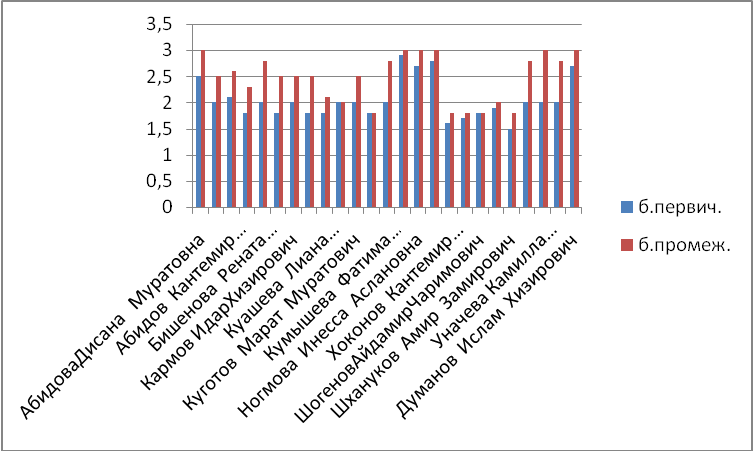 Проанализировав диаграмму диагностики творческих способностей можно сделать вывод, что на первичной диагностике высокий уровень развития имеют 3 ребенка. А на промежуточной диагностике высокий уровень развития имеет уже 7 детей, а остальные дети имеют средний уровень. Поэтому можно сделать вывод, что дети, занимаясь на занятиях по бумагопластике, усваивают программу, у них хорошо развивается мелкая моторика рук, дети работают самостоятельно, дети помогают друг другу, умеют слушать учителя и своих сверстников, а также у ребят развивается воображение и фантазия.Заключение Бумаги как материала, очень доступна, а простота ее обработки привлекают детей. Они овладевают различными приемами и способами действий с бумагой: сгибание, складывание, вырезание, надрезание, склеивание, скручивание. Бумагопластика развивает у детей способность работать руками, у них совершенствуется мелкая моторика рук, точные движения пальцев, происходит развитие глазомера. Бумагопластика способствует концентрации внимания, так как заставляет сосредоточиться на процессе изготовления, чтобы получить желаемый результат. Бумагопластика и моделирование стимулирует развитие памяти, так как ребенок должен запомнить последовательность изготовления изделия. Бумагопластика совершенствует трудовые умения ребенка, формирует культуру труда. Таким образом, работа с бумагопластикой развивает не только мелкую моторику рук, но и является эффективным средством развития творческих способностей детей.Закончить хочется словами Канта: «Рука - это вышедший наружу мозг человека».ПриложениеТаблица №1  Результаты первичного обследование мелкой моторики руки      Условные обозначения: «+» - правильное выполнение задания;« - » - задание выполнено неверно;«V» - неустойчивое выполнение задания.Примечание. При подсчете баллов за единицу принимается только «+». Неустойчивость выполнения  («V») является отрицательным показателем и нуждается в доработке.Для диагностики выбраны критерии, которые представлены в таблице 2.                                                                                                          Таблица 2СодержаниеВведение………………………………………………………………………….2I.Основная часть 1.Понятие бумагопластики…………………………..……………………….3       II.Практическая часть….………………………………………………..........4  2.1  Обследование мелкой моторики руки (методика Гризик Т.И.).….…4Заключение……………………………………………………………………...15Приложение……………………………………………………………………16Список используемой литературы…………………………………………….18Статические упражненияСтатические упражненияСтатические упражненияСтатические упражненияСтатические упражненияДинамич.упрДинамич.упрКол. баллгруппып/п ФИ ребёнка«Кольцо»«Коза»«Три богатыря»«Солдатикики»«Заяц»Работа с бумагойРабота с бумагойп/п ФИ ребёнка«Кольцо»«Коза»«Три богатыря»«Солдатикики»«Заяц»Вырезаниеножн.Обрыв.листа бумаги1АбидоваДисана   Муратовна   +  -  +  V  +- V4В2АбидоваДаяна  Муратовна   -  -+  V   +-V3,5В3Абидов  Кантемир  Ахмедович   +  +  -  +  -++    6Б4Балагова  Алина  Мухамедовна   -  -V  +   --V     3В5Бишенова  Рената  Аслановна   +  V  +  -  ++V4,5В6Зекореев  Муртаз  Альбертович   -  -+  V   --V    3В7КармовИдарХизирович   +  +  V  +  -+V4,5В8Кармова  Алина  Руслановна   -  -+  V   +-V3,5В9Куашева  Лиана  Мухамедовна   +  +  -  +  --V4,5В10Куготов  Аслан  Альбертович   -  -+  -   +-V   4В11Куготов  Марат  Муратович   +  -  +  -  ++V   5Б12Кумышев  Ислам  Муратович   -  --  V   +-V   3В13Кумышева  Фатима  Резуановна   +  +  +  +  ++V   6Б14Кумышева Камилла  Аскеровна   -  ++  +   +++6,5Б15Ногмова  Инесса  Аслановна   -  +  V  +   --+4,5В16Кремшакалова Марьем Рустамовна   +  ++  +   +++   7А17Хоконов  Кантемир  Русланович   +  +  +  +  +++   7А18Хоконов  Амир  Хачимович   +  ++  +   +++   7А19ШогеновАйдамирЧаримович   +  -  +  V  +- V4В20Шогенов Асланбек Хасанович   -  -+  V   +-V3,5В21Шхануков  Амир  Замирович   +  +  -  +  -++    6Б22ШериевАзрет  Эдуардович   -  -V  +   --V     3В23.Уначева Камилла  Мухамедовна   +  V  +  -  ++V4,5В24ШериевАльбек  Альбертович   -  -+  V   --V    3В25Думанов  Ислам  Хизирович   +  +  V  +  -+V4,5ВСтатические упражненияСтатические упражненияСтатические упражненияСтатические упражненияСтатические упражненияДинамич.упрДинамич.упрКол. баллгруппып/п ФИ ребёнка«Кольцо»«Коза»«Три богатыря»«Солдатикики»«Заяц»Работа с бумагойРабота с бумагойп/п ФИ ребёнка«Кольцо»«Коза»«Три богатыря»«Солдатикики»«Заяц»Вырезаниеножн.Обрыв.листа бумаги1АбидоваДисана   Муратовна   +  +  +  +  +- -6Б2АбидоваДаяна  Муратовна   -  ++  +   +-V5Б3Абидов  Кантемир  Ахмедович   +  +  -  +  -++    6Б4Балагова  Алина  Мухамедовна   -  -+  +   --V     4В5Бишенова  Рената  Аслановна   +  +  +  -  +++6,5Б6Зекореев  Муртаз  Альбертович   -  -+  +   -+-   5 Б7КармовИдарХизирович   +  +  +  +  -+-6Б8Кармова  Алина  Руслановна   -  -+  -   +--4,5В9Куашева  Лиана  Мухамедовна   +  +  -  +  ---5Б10Куготов  Аслан  Альбертович   -  -+  -   ++-   5Б11Куготов  Марат  Муратович   +  -  +  -  +++   6Б12Кумышев  Ислам  Муратович   -  --  -   +--   4В13Кумышева  Фатима  Резуановна   +  +  +  +  +++   7А14Кумышева Камилла  Аскеровна   +  ++  +   +++7А15Ногмова  Инесса  Аслановна   -  +  +  +   --+5,5Б16Кремшакалова Марьем Рустамовна   +  ++  +   +++   7А17Хоконов  Кантемир  Русланович   +  +  +  +  +++   7А18Хоконов  Амир  Хачимович   +  ++  +   +++   7А19ШогеновАйдамирЧаримович   +  +  +  +  +- -6Б20Шогенов Асланбек Хасанович   -  ++  +   +-V5Б21Шхануков  Амир  Замирович   +  +  -  +  -++    6Б22ШериевАзрет  Эдуардович   -  -+  +   --V     4В23.Уначева Камилла  Мухамедовна   +  +  +  -  +++6,5Б24ШериевАльбек  Альбертович   -  -+  +   -+-   5 Б25Думанов  Ислам  Хизирович   +  +  +  +  -+-6БФ.И. ребенкаОбщая ручная умелостьОбщая ручная умелостьКач. выпол. отдельн. элемент.Кач. выпол. отдельн. элемент.Качество готовой работыКачество готовой работыОрганизация рабочего местаОрганизация рабочего местаТруд.Самост.-ностьТруд.Самост.-ностьБаллыБаллыФ.И. ребенкапервичПромпервичпромпервичпромпервичпромпервичпромпервичпромАбидоваДисана   Муратовна22222222222,53АбидоваДаяна  Муратовна232323333322,5Абидов  Кантемир  Ахмедович22232323332,12,6Балагова  Алина  Мухамедовна22222223231,82,3Бишенова  Рената  Аслановна121212121222,8Зекореев  Муртаз  Альбертович22222223231,82,5КармовИдарХизирович222223332322,5Кармова  Алина  Руслановна23232323231,82,5Куашева  Лиана  Мухамедовна22222323221,82,1Куготов  Аслан  Альбертович222222222222Куготов  Марат  Муратович222223332322,5Кумышев  Ислам  Муратович22222222221,81,8Кумышева  Фатима  Резуановна232323232322,8Кумышева Камилла  Аскеровна33333333332,93Ногмова  Инесса  Аслановна33333333332,73КремшакаловаМарьем Рустамовна12222222222,83Хоконов  Кантемир  Русланович33333333331,61,8Хоконов  Амир  Хачимович33333333331,71,8ШогеновАйдамирЧаримович22222222221,81,8Шогенов Асланбек Хасанович22222222221,92Шхануков  Амир  Замирович22222222221,51,8ШериевАзрет  Эдуардович122222222222,8Уначева Камилла  Мухамедовна222222222223ШериевАльбек  Альбертович232323232322,8Думанов  Ислам  Хизирович33333333332,73Критерии(индикаторы)ПоказателиПоказателиПоказателиКритерии(индикаторы)Высокий уровень (3балла)Средний уровень (2балла)Низкий уровень (1балл)Общая ручная умелость (моторика)Хорошо развита моторика рук, работы выполнены аккуратноРучная умелость развитаСлабо развита моторика рукКачество выполнения отдельных элементовДетали выполнены аккуратно, имеют ровную поверхность, соответствуют эскизуДетали выполнены с небольшим замечанием, есть небольшие отклонения от образцаДетали сделаны с большим дефектом, не соответствуют образцуКачество готовой работыРабота выполнена аккуратно. Композиционные требования соблюдены.Работа выполнена с небольшими затруднениями, которые легко исправитьСборка отдельных элементов не соответствует образцуОрганизация рабочего местаСпособен самостоятельно готовить свое рабочее место.Готовит рабочее место при помощи педагога.Испытывает серьёзное затруднение при подготовке рабочего места.Трудоёмкость самостоятельностьРабота выполнена полностью самостоятельно. Темп работы быстрый, работа хорошо спланирована, чёткая последовательностьРабота выполнена с небольшой помощью педагога. Темп работы средний. Иногда приходится переделывать, возникает сомнения в выборе последовательности изготовленияРабота выполнена под контролем педагога, с постоянными консультациями. Темп работы медленный. Нарушена последовательность действий, элементы не выполнены до концаКреативностьИзделие выполнено по собственному замыслу. В технологии изготовления воплощены свои новые идеи. Есть творческая находкаИзделие выполнено на основе образца с разработкой своего. Технология изготовления на уже известных способах, но внесено что-то своёИзделие выполнено на основе образца. Технология изготовления уже известна, ничего нового нет